Manta, 22 de febrero del 2023Licenciada:Patricia López Mero, PhdSubdecana Universidad Laica “Eloy Alfaro” de Manabí Ciudad. -Manta.De mi consideración:Yo, Nombres Apellidos con cédula de identidad Nº 123456789-0, estudiante de la carrera de Economía Facultad de Derechos Sociales, Derecho y Bienestar solicito por su intermedio al CONSEJO DE FACULTAD, autorice mi registro por tercera vez en la materia o asignatura (MACROECONOMÍA INTERNACIONAL) con código ECO-508 El motivo por el cual reprobé esta materia fue por problemas económicos Familiares que se imposibilitó volver asistir a clases.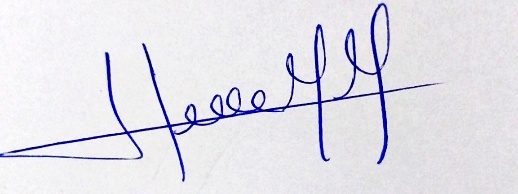 AtentamenteApellidos NombresCédula/Pasaporte:123456789-0Correo electrónico:xaxaxaxa@aaaaaaa.comCorreo institucional:e12345678@live.uleam.edu.ecREQUISITOS PARA TERCERA MATRÍCULAREQUISITOS PARA TERCERA MATRÍCULA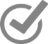 Secretaría FacultadPresentación de solicitud en los plazos establecidos en el calendario académico.Presentación de solicitud en los plazos establecidos en el calendario académico.Documentos de sustento de la solicitud acorde al art 225Documentos de sustento de la solicitud acorde al art 225Art. 225 del Estatuto Universitario:Cumplir cualquiera de las siguientes condiciones:Cuando el estudiante no ha reprobado por faltas o inasistencia a clases en más de tres asignaturas, durante la carrera que cursa;Cuando una de las dos primeras matrículas de la asignatura la hubiere perdido por inasistencia justificada;Cuando al estudiante le falte únicamente una asignatura para terminar su carrera de grado;Cuando el estudiante no haya podido cumplir sus actividades académicas a causa de una enfermedad grave o catastrófica, estado riesgoso de embarazo, debidamente comprobado con certificado médico del IESS, certificado médico privado validado por el IESS o certificado del Ministerio de Salud Pública;Cuando por calamidad doméstica muy grave, debidamente fundamentada, no haya podido cumplir sus actividades académicas en una de las dos matrículas anteriores. Si la calamidad doméstica no se puede demostrar documentadamente, se requerirá informe del Departamento de Bienestar Universitario;Cuando no haya podido cumplir sus actividades académicas por causa laboral y por este motivo haya reprobado una de las dos matrículas anteriores, siempre que se presente el respectivo certificado del empleador en el que conste el motivo y se demuestre su relación laboral; si es a causa de una capacitación laboral en la ciudad, fuera de la ciudad o del país, se incluirá el certificado extendido por la institución o empresa capacitadora respecto al tiempo y asistencia del estudiante. En caso de trabajadores autónomos se requerirá informe del Departamento de Bienestar Universitario;Por haber emigrado del país y no tuviere registrada asistencia, ni calificaciones de algún examen parcial o final, en uno de las dos matrículas anteriores;Cuando el/la estudiante se haya encontrado impedido/a de cumplir sus actividades académicas a causa de representar deportiva, cultural y científicamente a la institución o al país, debidamente sustentado.Art. 225 del Estatuto Universitario:Cumplir cualquiera de las siguientes condiciones:Cuando el estudiante no ha reprobado por faltas o inasistencia a clases en más de tres asignaturas, durante la carrera que cursa;Cuando una de las dos primeras matrículas de la asignatura la hubiere perdido por inasistencia justificada;Cuando al estudiante le falte únicamente una asignatura para terminar su carrera de grado;Cuando el estudiante no haya podido cumplir sus actividades académicas a causa de una enfermedad grave o catastrófica, estado riesgoso de embarazo, debidamente comprobado con certificado médico del IESS, certificado médico privado validado por el IESS o certificado del Ministerio de Salud Pública;Cuando por calamidad doméstica muy grave, debidamente fundamentada, no haya podido cumplir sus actividades académicas en una de las dos matrículas anteriores. Si la calamidad doméstica no se puede demostrar documentadamente, se requerirá informe del Departamento de Bienestar Universitario;Cuando no haya podido cumplir sus actividades académicas por causa laboral y por este motivo haya reprobado una de las dos matrículas anteriores, siempre que se presente el respectivo certificado del empleador en el que conste el motivo y se demuestre su relación laboral; si es a causa de una capacitación laboral en la ciudad, fuera de la ciudad o del país, se incluirá el certificado extendido por la institución o empresa capacitadora respecto al tiempo y asistencia del estudiante. En caso de trabajadores autónomos se requerirá informe del Departamento de Bienestar Universitario;Por haber emigrado del país y no tuviere registrada asistencia, ni calificaciones de algún examen parcial o final, en uno de las dos matrículas anteriores;Cuando el/la estudiante se haya encontrado impedido/a de cumplir sus actividades académicas a causa de representar deportiva, cultural y científicamente a la institución o al país, debidamente sustentado.Nombre de quien recibe:Firma:Fecha recepción: